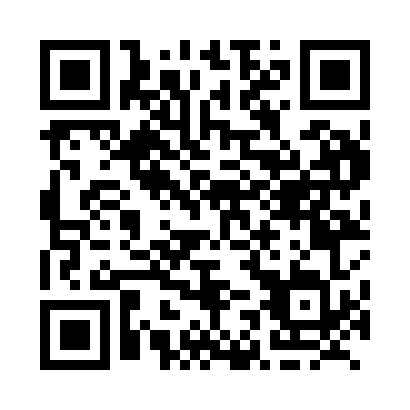 Prayer times for Robson, British Columbia, CanadaMon 1 Jul 2024 - Wed 31 Jul 2024High Latitude Method: Angle Based RulePrayer Calculation Method: Islamic Society of North AmericaAsar Calculation Method: HanafiPrayer times provided by https://www.salahtimes.comDateDayFajrSunriseDhuhrAsrMaghribIsha1Mon2:524:5012:556:269:0010:572Tue2:534:5012:556:268:5910:573Wed2:534:5112:556:268:5910:574Thu2:534:5212:556:268:5910:575Fri2:544:5312:566:258:5810:576Sat2:544:5312:566:258:5810:577Sun2:554:5412:566:258:5710:568Mon2:554:5512:566:258:5710:569Tue2:564:5612:566:248:5610:5610Wed2:574:5712:566:248:5510:5611Thu2:574:5812:566:248:5410:5512Fri2:584:5912:576:238:5410:5513Sat2:585:0012:576:238:5310:5514Sun2:595:0112:576:238:5210:5415Mon2:595:0212:576:228:5110:5416Tue3:005:0312:576:228:5010:5317Wed3:015:0412:576:218:4910:5318Thu3:015:0612:576:218:4810:5219Fri3:025:0712:576:208:4710:5220Sat3:025:0812:576:208:4610:5121Sun3:035:0912:576:198:4510:5122Mon3:055:1012:576:188:4410:4823Tue3:075:1212:576:188:4210:4624Wed3:095:1312:576:178:4110:4425Thu3:125:1412:576:168:4010:4226Fri3:145:1512:576:158:3810:3927Sat3:165:1712:576:158:3710:3728Sun3:195:1812:576:148:3610:3529Mon3:215:1912:576:138:3410:3230Tue3:235:2112:576:128:3310:3031Wed3:265:2212:576:118:3110:27